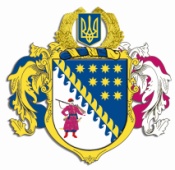 ДНІПРОПЕТРОВСЬКА ОБЛАСНА РАДАVIІ СКЛИКАННЯПостійна комісія обласної ради з питань соціально-економічного розвитку області, бюджету та фінансівпр. Олександра Поля, 2, м. Дніпро, 49004П Р О Т О К О Л   № 53засідання постійної комісії обласної ради„22” грудня 2017 року15.00 годинУсього членів комісії:		 13 чол.Присутні:                   		 10  чол.Відсутні:                     		  3 чол.Присутні члени комісії: Ніконоров А.В., Саганович Д.В., Жадан Є.В., Ульяхіна А.М. (телеконференція), Мартиненко Є.А. (телеконференція), Войтов Г.О. (телеконференція), Петросянц М.М. (телеконференція), Плахотник О.О. (телеконференція), Мазан Ю.В., Ангурець О.В.Відсутні члени комісії: Орлов С.О., Удод Є.Г., Шамрицька Н.А.У роботі комісії взяли участь: Шебеко Т.І. – директор  департаменту фінансів ОДА, Коломоєць А.В. – директор департаменту житлово-комунального господарства та будівництва ОДА, Кулик В.В. – заступник директора департаменту охорони здоров’я ОДА, Павлюк Т.Ю. – заступник начальника управління капітального будівництва ОДА, Дядічко І.А. – заступник голови обласної ради – начальник управління економіки, бюджету та фінансів виконавчого апарату облради, Богуславська І.О. – заступник начальника управління – начальник відділу бюджету та фінансів управління економіки, бюджету та фінансів виконавчого апарату облради, Семикіна О.С. – заступник начальника управління – начальник відділу капітальних вкладень управління економіки, бюджету та фінансів виконавчого апарату облради.Головував: Ніконоров А.В.Порядок денний засідання постійної комісії:Про розгляд проекту розпорядження голови обласної ради „Про внесення змін до рішення обласної ради від 02 грудня 2016 року № 116-7/VІІ „Про обласний бюджет на 2017 рік”.Про розгляд проекту розпорядження голови обласної ради „Про внесення змін до рішення обласної ради від 01 грудня 2017 року № 268-11/VІІ „Про обласний бюджет на 2018 рік”.Різне.СЛУХАЛИ: 1. Про розгляд проекту розпорядження голови обласної ради „Про внесення змін до рішення обласної ради від 02 грудня 2016 року № 116-7/VІІ „Про обласний бюджет на 2017 рік”.Інформація: Шебеко Т.І. – директора департаменту фінансів стосовно внесення змін до рішення обласної ради від 02 грудня 2016 року № 116-7/VІІ „Про обласний бюджет на 2017 рік”. Виступили: Ніконоров А.В., Саганович Д.В.ВИРІШИЛИ: 1. Погодити запропонований облдержадміністрацією проект розпорядження голови обласної ради „Про внесення змін до рішення обласної ради від 02 грудня 2016 року № 116-7/VІІ „Про обласний бюджет на 2017 рік” (лист облдержадміністрації від 22.12.2017 № 14-5037/0/2-17 додається на 08 арк., пояснювальна записка департаменту фінансів облдержадміністрації від 21.12.2017 № 2181/0/17-17 додається на 02 арк.). Внести такі зміни до поданого проекту розпорядження голови обласної ради „Про внесення змін до рішення обласної ради від 02 грудня 2016 року № 116-7/VІІ „Про обласний бюджет на 2017 рік” за пропозицією департаменту фінансів ОДА збільшити дохідну та видаткову частини обласного бюджету за рахунок субвенцій з державного бюджету на загальну суму 91571,0 тис. грн, а саме:освітньої субвенції на суму 65791,5 тис. грн;медичної субвенції на суму 25779,5 тис. грн.3. Рекомендувати голові обласної ради прийняти проект розпорядження „Про внесення змін до рішення обласної ради від 02 грудня 2016 року № 116-7/VІІ „Про обласний бюджет на 2017 рік” із зазначеними змінами (лист департаменту фінансів облдержадміністрації від 22.12.2017 № 2198/0/17-17 додається на 07 арк., пояснювальна записка департаменту фінансів облдержадміністрації від 22.12.2017 № 2199/0/17-17 додається на 02 арк.). 4. Рекомендувати департаменту фінансів облдержадміністрації надати проект рішення обласної ради „Про внесення змін до рішення обласної ради від 02 грудня 2016 року № 116-7/VІІ „Про обласний бюджет на 2017 рік” з цими змінами на чергову сесію обласної ради для затвердження.5. Департаменту охорони здоров’я облдержадміністрації надати на розгляд постійної комісії перелік проектів, що фінансуватимуться за рахунок коштів субвенції з державного бюджету на здійснення заходів, спрямованих на розвиток системи охорони здоров’я у сільській місцевості у сумі 161 604,3 тис. грн.Результати голосування:за 			10проти		-утримались 	-усього 		10СЛУХАЛИ: 2. Про розгляд проекту розпорядження голови обласної ради „Про внесення змін до рішення обласної ради від 01 грудня 2017 року № 268-11/VІІ „Про обласний бюджет на 2018 рік”.Інформація: Шебеко Т.І. – директора департаменту фінансів стосовно внесення змін до рішення обласної ради від 01 грудня 2017 року             № 268-11/VІІ „Про обласний бюджет на 2018 рік”. Виступили: Ніконоров А.В., Саганович Д.В.ВИРІШИЛИ: Погодити запропонований облдержадміністрацією проект розпорядження голови обласної ради „Про внесення змін до рішення обласної ради від 01 грудня 2017 року № 268-11/VІІ „Про обласний бюджет на 2018 рік” (лист облдержадміністрації від 22.12.2017 № 14-5038/0/2-17 додається на 34 арк., пояснювальна записка департаменту фінансів облдержадміністрації від 21.12.2017 № 2182/0/17-17 додається на 02 арк.). Рекомендувати голові обласної ради прийняти проект розпорядження „Про внесення змін до рішення обласної ради від 01 грудня 2017 року № 268-11/VІІ „Про обласний бюджет на 2018 рік” після офіційного опублікування Закону України „Про Державний бюджет України на 2018 рік” з метою приведення рішення обласної ради від 01 грудня 2017 року № 268-11/VІІ „Про обласний бюджет на 2018 рік” у відповідність до зазначеного Закону.Результати голосування:за 			10   проти		-утримались 	-усього 		10   СЛУХАЛИ: 3. Різне.Голова постійної комісії					А.В. НІКОНОРОВСекретар постійної комісії					Д.В. САГАНОВИЧ